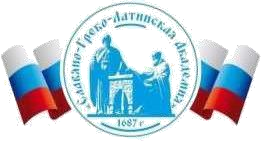 Автономная Некоммерческая Организация Высшего Образования«Славяно-Греко-Латинская Академия»Аннотация к рабочей программе дисциплины Б1.О.07 Правовая и финансовая грамотностьБ1.О.07 Правовая и финансовая грамотностьСОГЛАСОВАНОДиректор Института _______________________,кандидат философских наук_______________________Одобрено:Решением Ученого Советаот «22» апреля 2022 г. протокол № 5УТВЕРЖДАЮРектор АНО ВО «СГЛА»_______________ Храмешин С.Н.Направление подготовки38.03.02 МенеджментНаправленность (профиль)Управление бизнесомКафедрамеждународных отношений и социально-экономических наукФорма обученияГод начала обученияОчная2022Реализуется в семестре1,2, курс 1Наименование дисциплиныПравовая и финансовая грамотностьКраткое содержаниеПонятие и необходимость изучения правовой грамотности. Понятие, сущность и типы государства. Государственная власть как особая разновидность социальной власти. Форма государства: форма правления, государственное устройство, политический режим. Функции и механизм государства. Понятие и признаки правового государства и гражданского общества. Понятие, принципы и функции права. Система российского права. Норма права, ее структура. Институт права. Отрасль права. Формы (источники) права. Нормативные правовые акты, их классификация. Правотворчество. Понятие и виды правоотношений. Правонарушения и юридическая ответственность. Правосознание, признаки правосознания. Виды, структура правосознания. Роль правосознания в жизни общества. Формы деформации правосознания. Правовая культура общества, виды правовой культуры. Структура правовой культуры общества. Общая характеристика Конституции Российской Федерации. Основы конституционного строя: понятие, элементы. Федерация как форма государственного устройства: понятие, признаки, виды. Конституционно-правовой статус субъектов Российской Федерации. Президент Российской Федерации. Федеральное Собрание РФ. Правительство РФ. Органы судебной власти РФ. Местное самоуправление. Права и свободы человека и гражданина. Права лиц с ограниченными возможностями здоровья и инвалидов. Правовой статус человека: понятие, структура. Гражданство: понятие, основание и порядок его приобретения. Выход из гражданства. Избирательная система. Гражданские правоотношения: субъекты, объекты, содержание и виды. Физические лица как субъекты гражданского права. Правоспособность и дееспособность физических лиц. Юридические лица: понятие, признаки, классификация. Осуществление гражданских прав и исполнение обязанностей. Право на защиту. Гражданско-правовая ответственность. Сроки в гражданском праве. Понятие семейного права. Предмет и метод семейного права. Взаимосвязь семейного права с иными отраслями права. Принципы и функции семейного права. Система семейного права. Источники семейного права. Акты гражданского состояния. Семейные правоотношения: понятие; основания возникновения, изменения и прекращения семейных правоотношений; субъекты; объекты. Понятие семьи, родства, свойства. Осуществление и защита семейных прав и исполнение семейных обязанностей. Сроки в семейном праве, срок исковой давности. Права и обязанности супругов. Права и обязанности родителей и детей. Алиментные обязательства членов семьи. Формы воспитания детей, оставшихся без попечения родителей. Общие положения трудового права. Трудовые правоотношения. Стороны трудовых отношений. Основания возникновения трудовых правоотношений. Правовое регулирование трудовых отношений. Трудовой договор: понятие, стороны, форма, содержание, условия и порядок заключения, изменения и расторжения. Рабочее время. Время отдыха. Особенности трудовых отношений с инвалидами. Дисциплина труда дисциплинарная ответственность. Материальная ответственность работника и работодателя. Понятие трудовых споров. Порядок рассмотрения индивидуальных и коллективных трудовых споров. Порядок рассмотрения исковых и неисковых трудовых споров.Общие положения административного права. Административное принуждение. Административное правонарушение и его состав. Административная ответственность: понятие, содержание, признаки. Административные наказания. Ответственность несовершеннолетних по Кодексу об административных правонарушениях. Противодействие коррупции. Правовой режим государственной, коммерческой, служебной и иной охраняемой законом тайны. Информация: понятие, виды. Нормативно-правовые акты в области защиты информации. Правовые основы защиты государственной тайны. Ответственность за правонарушения в информационной сфере.Понятие преступления. Признаки преступления. Преступление и его виды. Лица, подлежащие уголовной ответственности. Понятие и признаки уголовного наказания. Цели наказания.  Понятие, виды и значение системы уголовных наказаний. Характеристика отдельных видов наказаний.Понятие, особенности, классификация и система источников экологического права. Конституционные основы регулирования природопользования и охраны окружающей среды. Федеративные договоры. Международные договоры РФ в области природопользования и охраны окружающей среды. Закон как источник экологического права. Понятие экологического контроля. Основные задачи экологического контроля. Виды экологического контроля.Понятие и необходимость изучения финансовой грамотности. Экономическая культура общества и личности. Понятие, цели и задачи личного финансового планирования. Активы, пассивы и семейный бюджет. Этапы построения личного финансового плана. Интуитивные и финансовограмотные решения в области планирования личных финансов и финансов домохозяйства. Формирование «финансовой подушки безопасности».Понятие и мотивы сбережений. Главные финансовые ошибки населения в области сбережений. Виды сбережений. Банковские вклады и депозиты, их разновидности и содержание. Базовые положения финансовой грамотности для депозитов. Страхование вкладов частных лиц. Сбережения и инфляция. Номинальная и реальная процентная ставка. Металлические счета.Необходимость кредита. Кредитные продукты, их классификация, принципы кредитования. Кредитный скоринг. Номинальная и реальная процентная ставка по кредиту, полная стоимость кредита (ПСК). Реструктуризация и рефинансирование кредитной задолженности. Микрофинансовые организации. Коллекторские организации. Принципы поведения финансово-грамотного заемщика.Виды денег. Наличные и безналичные деньги. Текущий счет и дебетовая карта. Кредитная карта. Национальная система платёжных карт (НСПК). Карта «Мир». Способы управление безналичными деньгами. Виды расчетов, используемых гражданами. Платежи и переводы без открытия счета. Платежные агенты. Риски при расчетах и платежах. Правила безопасного использования банковской карты. Формы финансового мошенничества и способы минимизации рисков.Фондовый рынок: понятие, структура, роль. Ценные бумаги. Классификация ценных бумаг. Участники рынка ценных бумаг инвестиционный счет. Сквозные цифровые технологии на фондовом рынке.Понятие страхования. Участники страхового рынка: страховщик, страхователь, выгодоприобретатель, страховой агент, страховой брокер. Добровольное и обязательное страхование. Виды страхования для физических лиц (страхование жизни, страхование от несчастных случаев, медицинское страхование, страхование имущества, страхование гражданской ответственности), договор страхования. Страховая сумма, страховая стоимость и страховая премия.  Страховые риски, страховой случай, страховой ущерб, страховая выплата.Налоговый кодекс РФ, налоги, виды налогов, субъект, предмет и объект налогообложения, ставка налога, сумма налога, системы налогообложения, налоговые льготы, порядок уплаты налога, налоговая декларация, налоговые вычеты.Понятие предпринимательской деятельности, ее преимущества и недостатки. Основные качества, присущие успешным предпринимателям. Содержание и современные формы предпринимательства. Стартап, его признаки, кто может стать стартапером. Как найти идею для стартапа.Правила создания нового бизнеса (стартапа). Стадии создания стартапа. Способы финансирования нового бизнеса. Источники финансовой поддержки сатрапов в России. Этапы развития стартапа. Организационноправовые формы бизнеса, его налогообложениеРезультаты освоения дисциплиныРезультаты освоения дисциплиныОпределяет цель проекта; выделяет и характеризует стадии решения взаимосвязанных задач исходя из действующих правовых норм; анализирует теоретические и практические проблемы для достижения ожидаемых результатов.Выбирает оптимальные способы решения задач, исходя из действующих правовых норм, имеющихся ресурсов и ограничений.Логически обосновывает необходимость выполнения проекта в соответствии с установленными целями, сроками и затратами; разрабатывает и оформляет проект с использованием цифровых инструментов исходя из действующих правовых норм, имеющихся ресурсов и ограничений.Применяет на практике знания об основах поведения экономических агентов, принципы рыночного обмена и закономерности функционирования рыночной экономики, принципы экономического анализа для принятия решений, показатели социально-экономического развития и роста, ресурсные и экологические ограничения развития, понимает необходимость долгосрочного устойчивого развития, сущность и функции предпринимательской деятельности и риски, связанные с ней, особенности частного и государственного предпринимательства, инновационной деятельности.Опираясь на знания основных видов личных доходов, расходов, в том числе обязательных, использует принципы личного финансового планирования и ведения личного бюджета; оценивает свои права на налоговые льготы, пенсионные и социальные выплаты, ведет личный бюджет, в том числе используя программные продукты, решает типичные задачи в сфере личного экономического и финансового планирования, возникающие на разных этапах жизненного цикла.Осознавая виды и источники возникновения экономических и финансовых рисков для индивида, способы их снижения, пользуется источниками информации о правах и обязанностях потребителя финансовых услуг, анализирует условия финансовых продуктов и положения договоров с финансовыми организациями, оценивает индивидуальные риски, в том числе риск стать жертвой мошенничества, и управляет ими.Знаком с сущностью коррупционного поведения и его взаимосвязи с социальными, экономическими, политическими и иными условиями.Планирует, организует и проводит мероприятия, направленные на предупреждение коррупционных рисков в профессиональной деятельности, исключает склонение к коррупционным правонарушениямСоблюдает правила общественного взаимодействия на основе нетерпимого отношения к коррупцииТрудоемкость,з.е.Трудоемкость,з.е.2 з.е.Форма отчетностиФорма отчетностиЗачетПеречень основной и дополнительной литературы, необходимой для освоения дисциплиныПеречень основной и дополнительной литературы, необходимой для освоения дисциплиныПеречень основной и дополнительной литературы, необходимой для освоения дисциплиныОсновная литератураОсновная литератураПравоведение: учебное пособие / М. П. Беляев, Л. А. Буторин, Т. А. Буторина [и др.] ; под редакцией М. П. Беляева. — 2-е изд. — Москва : Дашков и К, 2022. — 444 c. — ISBN 978-5-394-04672-8. — Текст: электронный // Цифровой образовательный ресурс IPR SMART : [сайт]. —URL: https://www.iprbookshop.ru/120748.htmlПравоведение: учебное пособие: [16+] / А. В. Велькин,И. Ю. Гольтяпина, Ю. А. Гудков [и др.]. – Москва; Берлин: Директ-Медиа,2021. – 284 с. : табл. – Режим доступа: по подписке. –URL: https://biblioclub.ru/index.php?page=book&id=614657 – ISBN 978-54499-2108-6. – DOI 10.23681/614657. – Текст: электронный.Чумакова, О. В. Основы правоведения: учебное пособие для студентов неюридических вузов / О. В. Чумакова. — Москва : National Research, 2020. — 417 c. — ISBN 978-1-952243-11-0. — Текст: электронный // Цифровой образовательный ресурс IPR SMART : [сайт]. —URL: https://www.iprbookshop.ru/95596.htmlЮнусова, А. Н. Правоведение: учебное пособие / А. Н. Юнусова. — Саратов : Вузовское образование, 2022. — 118 c. — ISBN 978-5-4487-0822-0. — Текст : электронный // Цифровой образовательный ресурс IPR SMART : [сайт]. — URL: https://www.iprbookshop.ru/120564.htmlПредпринимательство: учебник для магистров / И. К. Ларионов, А. Н. Герасин, О. Н. Герасина [и др.] ; под редакцией И. К. Ларионова. — 3-е изд. — Москва : Дашков и К, 2019. — 191 c. — ISBN 978-5-394-03079-6. — Текст: электронный // Цифровой образовательный ресурс IPR SMART: [сайт]. — URL: https://www.iprbookshop.ru/85626.htmlСычева-Передеро, О. В. Финансовая грамотность: учебное пособие / О. В. Сычева-Передеро, О. В. Секлецова, И. В. Корчагина. — Кемерово:КемГУ, 2021. — 116 с. — ISBN 978-5-8353-2814-7. — Текст: электронный //Лань:	 электронно-библиотечная 	истема. — URL: https://e.lanbook.com/book/186377Финансовая грамотность: учебник: [16+] / Ю.Р. Туманян, О.А. Ищенко-Падукова, А.Н. Козлов и др.; Южный федеральный университет. – Ростов-на-Дону; Таганрог: Южный федеральный университет, 2020. – 212 с.: ил., табл. – Режим доступа: по подписке. – URL: https://biblioclub.ru/index.php?page=book&id=612183Дополнительная литератураДополнительная литература1. Богатырев, С. Ю. Поведенческие финансы: учебное пособие / С. Ю. Богатырев; Финансовый университет при Правительстве Российской Федерации. – Москва: Прометей, 2018. – 210 с. : схем., ил., табл. – Режим доступа: по подписке. – URL: https://biblioclub.ru/index.php?page=book&id=494852Братановский, С. Н. Конституционное право: учебник / С. Н.Братановский, М. Ф. Зеленов. — Москва: Ай Пи Ар Медиа, 2023. — 388 c. — ISBN 978-5-4497-1843-3. — Текст : электронный // Цифровой образовательный ресурс IPR SMART : [сайт]. — URL: https://www.iprbookshop.ru/125592.htmlБуркина, О. А. Уголовное право (Общая и Особенная части) : учебное пособие / О. А. Буркина. — Пермь: Пермский государственный гуманитарно-педагогический университет, 2021. — 215 c. — ISBN 978-5907459-05-2. — Текст : электронный // Цифровой образовательный ресурс IPR SMART : [сайт]. — URL: https://www.iprbookshop.ru/116378.htmlОсновы гражданского права. Ч.1: учебное пособие / Н. В. Мирошниченко, И. Ф. Дедюхина, О. В. Жданова [и др.]. — Ставрополь: Ставропольский государственный аграрный университет, 2021. — 152 c. — Текст: электронный // Цифровой образовательный ресурс IPR SMART: [сайт]. — URL: https://www.iprbookshop.ru/121683.htmlПучкова, В. В. Трудовое право: учебное наглядное пособие / В. В. Пучкова. — Москва: Ай Пи Ар Медиа, 2022. — 306 c. — ISBN 978-5-44971545-6. — Текст : электронный // Цифровой образовательный ресурс IPR SMART : [сайт]. — URL: https://www.iprbookshop.ru/117870.htmlРынок ценных бумаг: учебное пособие и практикум / А. В. Золкина, А. А. Панасюк, А. Ю. Анисимов, И. А. Кокорев. — Москва : Институт мировых цивилизаций, 2019. — 84 c. — ISBN 978-5-6043054-7-8. — Текст: электронный // Цифровой образовательный ресурс IPR SMART: [сайт]. — URL: https://www.iprbookshop.ru/94841.htmlСемейное право: учебник / Б. М. Гонгало, П. В. Крашенинников, Л. Ю. Михеева, О. А. Рузакова ; под редакцией П. В. Крашенинникова. — 5-е изд. — Москва : Статут, 2022. — 320 c. — ISBN 978-5-8354-1817-6. — Текст : электронный // Цифровой образовательный ресурс IPR SMART : [сайт]. —URL: https://www.iprbookshop.ru/126412.htmlФинансовая грамотность: учебник для вузов / науч. ред. Р. А. Кокорев. — Москва: Издательство Московского университета, 2021. — 568 с.: ил. ISBN 978-5-19-011698-4 (e-book) ISBN 978-5-19-011654-0	[Электронный	 	ресурс].	 	–	 	URL:https://fincult.info/upload/iblock/a1e/Uchebnoe_posobie.pdfpage=book&id=494852Братановский, С. Н. Конституционное право: учебник / С. Н.Братановский, М. Ф. Зеленов. — Москва: Ай Пи Ар Медиа, 2023. — 388 c. — ISBN 978-5-4497-1843-3. — Текст : электронный // Цифровой образовательный ресурс IPR SMART : [сайт]. — URL: https://www.iprbookshop.ru/125592.htmlБуркина, О. А. Уголовное право (Общая и Особенная части) : учебное пособие / О. А. Буркина. — Пермь: Пермский государственный гуманитарно-педагогический университет, 2021. — 215 c. — ISBN 978-5907459-05-2. — Текст : электронный // Цифровой образовательный ресурс IPR SMART : [сайт]. — URL: https://www.iprbookshop.ru/116378.htmlОсновы гражданского права. Ч.1: учебное пособие / Н. В. Мирошниченко, И. Ф. Дедюхина, О. В. Жданова [и др.]. — Ставрополь: Ставропольский государственный аграрный университет, 2021. — 152 c. — Текст: электронный // Цифровой образовательный ресурс IPR SMART: [сайт]. — URL: https://www.iprbookshop.ru/121683.htmlПучкова, В. В. Трудовое право: учебное наглядное пособие / В. В. Пучкова. — Москва: Ай Пи Ар Медиа, 2022. — 306 c. — ISBN 978-5-44971545-6. — Текст : электронный // Цифровой образовательный ресурс IPR SMART : [сайт]. — URL: https://www.iprbookshop.ru/117870.htmlРынок ценных бумаг: учебное пособие и практикум / А. В. Золкина, А. А. Панасюк, А. Ю. Анисимов, И. А. Кокорев. — Москва : Институт мировых цивилизаций, 2019. — 84 c. — ISBN 978-5-6043054-7-8. — Текст: электронный // Цифровой образовательный ресурс IPR SMART: [сайт]. — URL: https://www.iprbookshop.ru/94841.htmlСемейное право: учебник / Б. М. Гонгало, П. В. Крашенинников, Л. Ю. Михеева, О. А. Рузакова ; под редакцией П. В. Крашенинникова. — 5-е изд. — Москва : Статут, 2022. — 320 c. — ISBN 978-5-8354-1817-6. — Текст : электронный // Цифровой образовательный ресурс IPR SMART : [сайт]. —URL: https://www.iprbookshop.ru/126412.htmlФинансовая грамотность: учебник для вузов / науч. ред. Р. А. Кокорев. — Москва: Издательство Московского университета, 2021. — 568 с.: ил. ISBN 978-5-19-011698-4 (e-book) ISBN 978-5-19-011654-0	[Электронный	 	ресурс].	 	–	 	URL:https://fincult.info/upload/iblock/a1e/Uchebnoe_posobie.pdf